z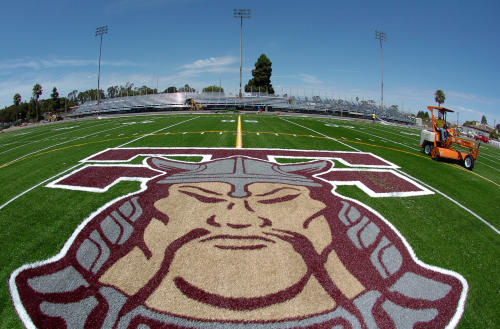 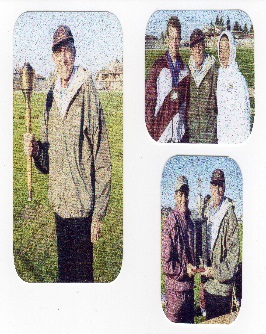 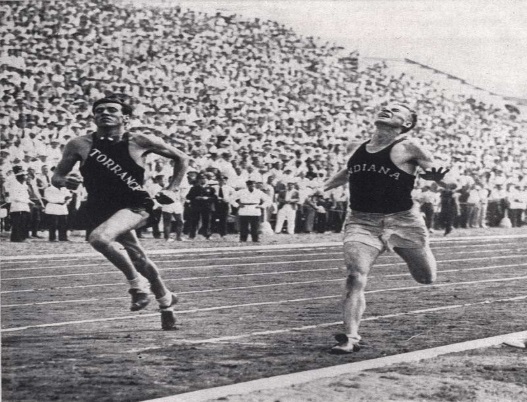 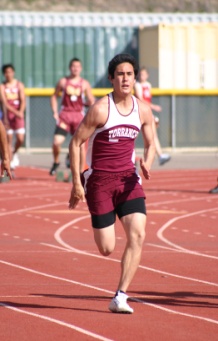 Louis Zamperini InvitationalWhere: Zamperini Stadium             2125 Lincoln Ave.             Torrance, Ca.Directions: www.thstf.com/directionsFormat: Early season meet to honor the legacy of Louis Zamperini.Date:  Saturday - February 22, 2020Start Time: 9:30 am – 5000m                     Field Events – 9:30am                      4x800 follows 5000mLevels: Varsity & F/S - Boys & GirlsEvents: Zamperini 5000m (one race combined), 1600m (two races), 1000m (two races)Relays:4x800 – 4 races (one race per level) no heats 8x200 1600 SMR (3, 3, 6, 4), 800 SMR (1, 1, 2, 4)DMR – two races (combined girls / combined boys) no heatsField Events: PV, SP, DISC, HJ, LJ, TJMedals: top 3 overall in all events, Exception: 1600m & 5000m top 3 each race will receive trophiesEntries: Entries online at EPI Sports – Unlimited in all events               Deadline - Thursday 2/20/20 - 11pm Entry Fee - $ 200.00 per team (make check out to THS Track) due by Tuesday, Feb 18, 2020. Mail: THS Track & Field - Attn: Kyle Irvine            2200 W. Carson St.            Torrance, Ca. 90501 Website: www.thstf.com  - click Zamperini Tab on home pageContact: Kyle Irvine – (310) 283-1878 or isa4522@startmail.comOrder of Events: Running                                                        Field: 9:30am (see below)5000m – 9:30am                                                                         Pole Vault4x800 – follows                                                                           Shot 8x200                                                                                           Disc 1600m                                                                                          H.J. SMR - 1600                                                                                  L.J. 1000m                                                                                          T.J. – follows completion of Long Jump          SMR – 800                                                                                   DMR                                                                                                      Approximate:Event #1   5000m – Boys / Girls            9:30am                                                   Event #27- Pole Vault – 9:30am                                                               Event #2   4x800 – F/S -Boys               10:00am                                                  Opening Height – 5’5” – F/S – G                                                                                                                                                             7’ 0” – V/GEvent #3   4x800 – F/S - Girls               10:20am                                                                                 8’ 0” – F/S - B                                                                                                                                                                                                                                     10’ 0” – V/BEvent #4   4x800 – Varsity – Girls         10:45am                                                                                                                                Event #28 – High Jump – (Two Pits) 9:30am     Event #5   4x800 – Varsity – Boys        11:00am                                                                                                                                Opening Heights – 3’ 8” / 4’8” Event #6   8x200 – F/S - Boys               11:20am                                                                                                                                 Event #29            Long Jump       Two Pits                                                    Event #7   8x200 – F/S Girls                  11:30am                                                                                                                                                                                       Varsity Boys           9:30am                #1Event #8   8x200 – Varsity – Girls          11:40am                                                     Varsity Girls           9:30am                #2                                                                                                                                   F/S – Boys            11:15am              #1Event #9   8x200 – Varsity – Boys         11:50am                                                      F/S – Girls             11:15am              #2Event #10 1600m – Boys                       12:00pm                                                    Event #30            Triple Jump  Event #11 1600m – Girls                        12:30pm                                                     Varsity Boys            1:00pm               #1                                                                                                                                   Varsity Girls            1:00pm               #2Event #12 1600 SMR – F/S – Boys        1:00pm                                                        F/S – Boys             2:30pm               #1                                                                                                                                    F/S – Girls              2:30pm               #2Event #13 1600 SMR – F/S – Girls         1:10pmEvent #14 1600 SMR – Var Girls            1:25pm                                                       Event #31- Shot Put   9:30amEvent #15 1600 SMR – Var Boys           1:35pm                                                          V/B                                                                                                                                      F/S - BEvent #16 1000m – Boys                        1:45pm                                                          F/S - G                                                                                                                                      V/GEvent #17 1000m – Girls                         2:00pm                                                                                                                                    Event #32 – Discus    9:30amEvent #18 800 SMR – F/S – Boys           2:15pm                                                                                                                                     V/GEvent #19 800 SMR – F/S- Girls              2:25pm                                                        F/S - G                                                                                                                                     F/S - BEvent #20 800 SMR Var Girls                  2:35pm                                                        V/BEvent #21 800 SMR Var Boys                 2:45pmEvent #22 DMR – Girls                            2:55pmEvent #23 DMR – Boys                           3:20pm